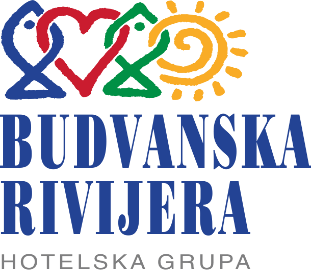 Hotelska grupa „Budvanska rivijera“ AD BudvaBroj: 04/1-863Budva, 28.02.2024. godineU skladu sa članom 29. Pravilnika o uređivanju postupaka nabavki roba, usluga i radova u Hotelskoj grupi „Budvanska rivijera“ AD (broj 02-4960/6 od 15.09.2021. godine) Komisija za otvaranje i vrednovanje ponuda HG „Budvanska rivijera“ AD Budva, izdaje sledeće:                     IZMJENU BR. 1TENDERSKE DOKUMENTACIJEZA POSTUPAK NABAVKE ZA     nabavku roba – Bezalkoholna i energetska pića, za potrebe Hotelske grupe “Budvanska rivijera” AD Budva, Vrši se izmjena Tendereske dokumentacije broj 04/1-774 od 23.02.2024. godine, objavljene na Internet stranici HG „Budvanska rivijera” AD  dana 23.02.2024. godine, u dijelu:1. Tehničke karakteristik i specifikacije predmeta nabavke, na strani 6-8 od 36 Tenderske dokumentacije mijenja se i sada glasi:TEHNIČKE KARAKTERISTIKE ILI SPECIFIKACIJE PREDMETA NABAVKE    Bezalkoholna i energetska pićaPonuđač je u obavezi da ponudi cijenu za  svaku specificiranu stavku pojedinačno.Ponuđena cijena treba da uključuje i sve zavisne troškove nabavke (prevoz do sjedišta naručioca i slično). Ponuđeni proizvodi, prilikom isporuke moraju imati rok upotrebe koji ne može biti kraći od tri četvrtine (3/4) ukupnog roka trajanja a ponuđač mora posjedovati adekvatna transportna sredstva za dopremu lako kvarljive robe.Ponuđač je shodno zahtjevu Naručioca dužan vršiti snadbijevanje robom koja je predmet nabavke sukcesivno  prema potrebi Naručioca u roku od jednog dana od dana narudžbe, u toku ugovorenog perioda od godinu dana.Garancije kvaliteta: proizvođačka deklaracija.                            Bitni zahtjevi koji nijesu uključeni u važeće tehničke norme i standard koji se odnose na bezbjednost i druge okolnosti od javnog interesa:- svakodnevna isporuka, osim nedjeljom  na 5 lokacija, (3 hotela u Budvi i 2 hotela u Petrovcu )- sukcesivna isporuka robe prema ispostavljenim trebovanjima- vrijeme isporuke u roku od 24 časa, od trenutka trebovanja, a najkasnije na lokaciji  do 10h navedenog dana.Izmjena br. 1 Tenderske dokumentacije  je sastavni dio Tenderske dokumentacije.                                                                    Za  komisiju za otvaranje i vrednovanje ponuda, 				Vladimir Janjušević, predsjednik___________________________rbOpis predmeta nabavke, odnosno dijela predmeta nabavkeBitne  karakteristike predmeta nabavke u pogledu kvaliteta, performansi i/ili dimenzijaJedinica mjereKoličineSok breskva0.20l, tetrapak-brikkom385Sok jabuka0.20l, tetrapak-brikkom200Sok jagoda0.20l, tetrapak-brikkom220Sok jabuka0.20l, dojpakkom250Sok borovnica0.20l, dojpakkom50Sok breskva0.20l, dojpakkom135Sok jagoda0.20l, dojpakkom150Sok pomorandža0.20l, dojpakkom250Sok ananas1/1l, tetrapakkom360Sok borovnica1/1l, tetrapakkom10Sok jagoda1/1l, tetrapakkom20Sok breskva1/1l, tetrapakkom90Sok pomorandža1/1l, tetrapakkom125Sok jabuka1/1l, tetrapakkom420Sok paradajz1/1l, tetrapakkom1100Sok borovnica 0.25l, limenkakom150Sok jabuka0.25l, limenkakom25Sok jagoda0.25l, limenkakom50Sok pomorandža0.25l, limenkakom15Sok multivitamin mix1.5lkom60Sok pomorandža1.5lkom200Ledeni čaj breskva0.25l, staklokom300Ledeni čaj 0.33l,limenkakom5000Cedevita Go340ml, pvc ambalažakom500Red bull0.25l, limenkakom1000Guarana0.25l, limenkakom750Sok sirup1lkom220Coca cola zero0,33l,  limenkakom900Coca cola0.33l, limenkakom5600Coca cola zero2l, pvckom90Coca cola0.5l, pvckom90Coca cola1l, pvckom120Coca cola 2l, pvckom250Fanta0.33l, limenkakom1500Fanta2l, pvckom55Schweppes Tonic water1l, pvckom500Schweppes Tonic water0,33l, limenkakom1200Schweppes Bitter lemon0.33l, limenkakom1300Schweppes Bitter lemon1.5l, pvckom220Sprite0.33l,limenkakom310Sprite0.5l, pvckom200Sprite1,5l, pvckom180